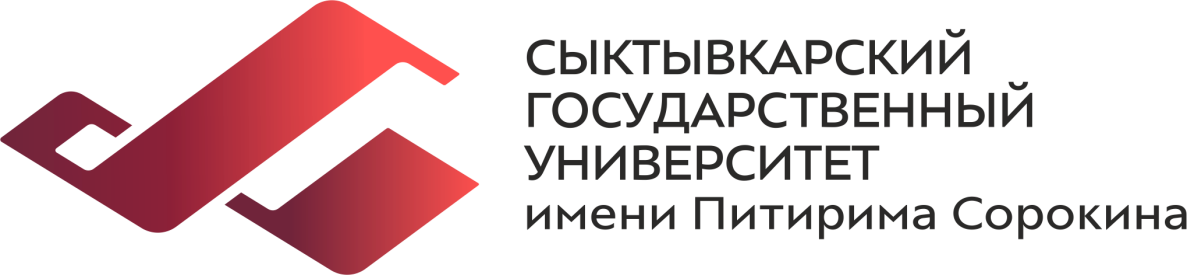 ИНФОРМАЦИОННОЕ ПИСЬМОИнститут педагогики и психологии «СГУ им. Питирима Сорокина» приглашает принять участие в работе VI Региональной научно-практической конференции «Перспективы и реалии педагогического образования» (далее - Конференция)Дата проведения Конференции: 04 апреля 2024.Форма проведения Конференции: очная (выступление с докладом).Место проведения: Институт педагогики и психологии «СГУ им. Питирима Сорокина» (Россия, Республика Коми, г. Сыктывкар, ул. Коммунистическая, д. 25).Основные направления работы конференцииПсихология образования;Общая и специальная педагогика;Дошкольное образование;Начальное общее образование;Основное общее и среднее общее образование;Управление в образованииУчастники Конференции: студенты, магистранты, аспиранты, молодые преподаватели вузов, ссузов, руководители и педагоги дошкольных и общеобразовательных организаций (в возрасте до 35 лет).Дополнительная информация:Прием заявок и статей: до 22 марта 2024 г. (включительно) на адрес: conferenceipip@syktsu.ru Названия файлов, направляемых материалов, должны содержать фамилию автора(ов): заявка_Иванова.doc; статья_Иванова.doc; согласие_Иванова.doc; договор_Иванова. doc.)Прием материалов (оригиналы): до 29 марта 2024г.: заявка (приложение 1), согласие на обработку персональных данных (приложение 2, 3, 4) и лицензионный договор (приложение 5) в 2-х экземплярах по адресу: 167000 Республика Коми, г. Сыктывкар, ул. Коммунистическая, д. 25, каб. 137 (с пометкой Конференция). Контактная информация:Головатова Агата Юрьевна, тел. 8(8212)20-68-20, e-mail: conferenceipip@syktsu.ruПрограмма конференции размещается на сайте СГУ имени Питирима Сорокина по эл. адресу: https://www.syktsu.ru и рассылается участникам до даты начала Конференции. По итогам Конференции планируется издание электронного сборника с размещением в Научной библиотеке eLIBRARY.RU. Организаторы Конференции оставляют за собой право не включать в сборник статьи, не соответствующие требованиям. ФОРМЫ И ТРЕБОВАНИЯ К ОФОРМЛЕНИЮ СТАТЕЙ ДЛЯ ПУБЛИКАЦИИ В СБОРНИКЕ ПО ИТОГАМ КОНФЕРЕНЦИИВ целях качественного и своевременного сопровождения публикаций издательский центр СГУ им. Питирима Сорокина убедительно просит соблюдать нижеследующие правила при подготовке к изданию материалов Конференций. Редколлегия сборника и издательский центр оставляют за собой право не включать статьи, не соответствующие данным требованиям. Ответственность за научно-теоретический уровень и оригинальность публикуемого материала несут авторы.Представленные к публикации материалы должны иметь научный характер, обладать новизной.Осуществляется рассылка обязательных экземпляров сборника Конференции (согласно ФЗ от 23 ноября 1994 года «Об обязательном экземпляре документов»).Оргкомитет оставляет за собой право отклонить статьи за несоответствие с требованиями к научным материалам. Требования к содержаниюТребования к оформлению статьиОбразец оформления статьи (приложение 6). Внимание!!! Тексты статей, оформление которых не соответствует перечисленным требованиям, к публикации не принимаются. Заявка участникаОргкомитет гарантирует строгое соблюдение требований законодательства в отношении персональных данных. Контактная информация используется исключительно для оперативного решения вопросов участия в Конференции и публикации материалов.СОГЛАСИЕ НА ОБРАБОТКУ ПЕРСОНАЛЬНЫХ ДАННЫХЯ,_______________________________________________________________________, паспорт серия _____ № ______ выдан «__» ______ г. ____________________________,                                                                                                                (кем выдан)                           зарегистрированной(го) по адресу: ___________________________________________ даю Федеральному государственному бюджетному образовательному учреждению высшего образования «Сыктывкарский государственный университет имени Питирима Сорокина», (ОГРН 1021100507230 ИНН 1101483236) зарегистрированному по адресу: Республика Коми, г. Сыктывкар, Октябрьский проспект, 55, (далее ‒ Оператор) согласие на обработку персональных данных. В лице представителя субъекта персональных данных (заполняется в случае получения согласия от представителя субъекта персональных данных) ______________________________________________________________________________________(фамилия, имя, отчество полностью)паспорт серия _____ № ______ выдан «__» ______ г. ____________________________,                                                                                                                       (кем выдан)проживающий по адресу: ___________________________________________________действующий от имени субъекта персональных данных на основании ___________________________________________________________________________________________________________(реквизиты доверенности или иного документа, подтверждающего полномочия представителя)Цель обработки персональных данных:- обеспечение соблюдения требований законодательства Российской Федерации;- проведение VI Региональной научно-практической конференции «Перспективы и реалии педагогического образования».Перечень персональных данных, на обработку которых дается согласие:фамилия, имя, отчество; ученая степень;ученое звание; республика (край);город (село);полное наименование места работы;должность;E-mail;Контактный телефон (c кодом города);фотографии;сведения об образовании, профессии, специальности и квалификации, реквизиты документов об образовании;____________________________________________________________________________________________________________________________________________________(указать иные категории ПДн, в случае их обработки)Перечень действий с персональными данными, на совершение которых дается согласие, общее описание используемых оператором способов обработки персональных данных:Обработка вышеуказанных персональных данных будет осуществляться путем смешанной (автоматизированной, не автоматизированной) обработки персональных данных.Сбор, запись, систематизация, накопление, хранение, уточнение (обновление, изменение), извлечение, использование, передача (распространение, предоставление, доступ), обезличивание, блокирование, удаление, уничтожение персональных данных (только те, которые применяются реально).Обработка вышеуказанных персональных данных будет осуществляться путем смешанной обработки персональных данных.Даю согласие на передачу (предоставление) оператором моих данных: ___________________________________________________________________________________________________________(указать полное наименование юридического лица; фамилия, имя, отчество и адрес физического лица; передачу которым дается согласие)путем __________________________________________________________________________                                                                                 (предоставления, допуска)Срок, в течение которого действует согласие субъекта персональных данных, а также способ его отзыва, если иное не установлено федеральным законом;Настоящее согласие на обработку персональных данных действует с момента его представления оператору на период проведения VI Региональной научно-практической конференции «Перспективы и реалии педагогического образования» и может быть отозвано мной в любое время путем подачи оператору заявления в простой письменной форме.Персональные данные субъекта подлежат хранению в течение сроков, установленных законодательством Российской Федерации. ________________________   /______________/                            «__» ________ 20__ г.Согласие на обработку персональных данных, разрешенных субъектом персональных данных для распространенияЯ, _______________________________________________________________________ (фамилия, имя, отчество субъекта персональных данных)Контактная информация (номер телефона, адрес электронной почты или почтовый адрес субъекта персональных данных) ___________________________________________________________________________________________________________________В лице представителя субъекта персональных данных (заполняется в случае получения согласия от представителя субъекта персональных данных) __________________________________________________ (фамилия, имя, отчество полностью)паспорт серия _____ № ______ выдан «__» ______ г. ____________________________,                                                                                                                   (кем выдан)проживающий по адресу: ____________________________________________________действующий от имени субъекта персональных данных на основании _________________________________________________________________________________________(реквизиты доверенности или иного документа, подтверждающего полномочия представителя)СГУ им. Питирима Сорокина, находящемуся по адресу: Октябрьский пр-т, дом 55 г. Сыктывкар, Республика Коми, Северо-Западный федеральный округ, 167001, ИНН 1101483236, ОГРН 1021100507230 Сведения об информационных ресурсах оператора ‒ https://syktsu.ru; https://vk.com.Цель (цели) обработки персональных данных ‒ проведение VI Региональной научно-практической конференции «Перспективы и реалии педагогического образования».Категории и перечень персональных данных, на обработку которых дается согласие субъекта персональных данныхКатегории и перечень персональных данных, для обработки которых субъект персональных данных устанавливает условия и запреты, а также перечень устанавливаемых условий и запретов:«Передача персональных данных оператором неограниченному кругу лиц» с обязательным выбором одного из следующих значений:не запрещенозапрещено «Обработка персональных данных неограниченным кругом лиц» с обязательным выбором одного из следующих значений:не запрещенозапрещеноне запрещено, с условиямиВ случае выбора значения «не запрещено, с условиями» необходимо отобразить дополнительный список «Запрещаемые действия по обработке ПД» со следующими значениями с возможностью выбора нескольких значений:сборзаписьсистематизациянакоплениехранениеуточнение (обновление, изменение)извлечениеиспользованиепередача (распространение, предоставление)обезличиваниеблокированиеУсловия, при которых полученные персональные данные могут передаваться оператором, осуществляющим обработку персональных данных, только по его внутренней сети, обеспечивающей доступ к информации лишь для строго определенных сотрудников, либо с использованием информационно-телекоммуникационных сетей, либо без передачи полученных персональных данных (заполняется по желанию субъекта персональных данных) ___________________________________________________________________________________________________________________________________________________________________________Срок действия согласия ‒ до достижения цели распространения. «__» _______________ 20___ г.     _________________________       ________________                                                     (подпись субъекта персональных данных)                         (И.О. Фамилия)СОГЛАСИЕна фото и видеосъемку, размещение фотографийЯ, _____________________________________________________________________,паспорт серия ______ № ____________ выдан _____________________________________________________________________________ «___» ____________20 ___ г., даю свое согласие на фото и видеосъемку для участия в VI Региональной научно-практической конференции «Перспективы и реалии педагогического образования».Я даю согласие на использование фото и видеоматериалов исключительно в следующих целях: Размещения на официальном сайте СГУ им. Питирима Сорокина https://www.syktsu.ru/.Я информирован(а), что СГУ им. Питирима Сорокина гарантирует обработку фото и видеоматериалов в соответствии с Положением о VI Региональной научно-практической конференции «Перспективы и реалии педагогического образования».Срок действия согласия ‒ до достижения цели. Данное согласие может быть отозвано в любой момент по моему письменному заявлению. Я подтверждаю, что, давая такое согласие, я действую по собственной воле и в своих интересах.«____» ___________ 20__ г.                    _____________    _________________                                                                           (подпись)                         (И.О. Фамилия) ЛИЦЕНЗИОННЫЙ ДОГОВОР о предоставлении права использования 
Произведенияг. Сыктывкар 								«___»__________ 2024 г.________________________________________________________________________, (Ф.И.О. полностью)Именуемый (ая) в дальнейшем «Автор», с одной стороны, и Федеральное государственное бюджетное образовательное учреждение высшего образования «Сыктывкарский государственный университет имени Питирима Сорокина» (далее – «Лицензиат») в лице проректора Новиковой Натальи Николаевны, действующего на основании приказа от 01.09.2021 № 7/01-11, с другой стороны, далее совместно именуемые «Стороны», договорились о нижеследующем: 1. ПРЕДМЕТ ДОГОВОРА1.1. Автор безвозмездно предоставляет Лицензиату права на использование созданного творческим трудом Автора Произведения под рабочим названием ______________________________________________________________________________________________________________________________________________________________________________________________________________________________объемом __________ страниц (формат А4, 14 кегль шрифта, через 1,5 интервала), для публикации в сборнике VI Региональной научно-практической конференции «Перспективы и реалии педагогического образования» в обусловленных настоящим Договором сроках.1.2. Настоящий Договор вступает в силу с момента его подписания обеими сторонами и действует в течение 5 (пяти) лет. Если за тридцать календарных дней до истечения срока действия настоящего договора Стороны в письменном виде не уведомили друг друга о его расторжении, настоящий договор автоматически пролонгируется на следующие 5 (пять) лет.1.3. Лицензиат получает право использовать предоставленные неисключительные права способами и в пределах, определенных настоящим Договором. 1.4. Автор передает Лицензиату оригинал Произведения в печатном и электронном виде в соответствии с требованиями, установленными Издательским центром ФГБОУ ВО «СГУ им. Питирима Сорокина» и прописанными в Положении об издательской деятельности ФГБОУ ВО «СГУ им. Питирима Сорокина». 1.5. Автор гарантирует наличие у него предоставляемых по настоящему Договору авторских прав на Произведение. 1.6. Автор дает согласие на обработку персональных данных.2. ПРАВА И ОБЯЗАННОСТИ СТОРОН2.1. По настоящему Договору Автор безвозмездно предоставляет Лицензиату следующие неисключительные права: 2.1.1. право на воспроизведение и распространение Произведения путем: изготовления экземпляров произведения, записи в память ЭВМ, опубликования; 2.1.2. право на перевод Произведения на иностранные языки; 2.1.3. право на доведение Произведения до всеобщего сведения посредством перевода ее в электронную форму и размещения в компьютерных сетях, в том числе в сети Интернет; 2.1.4. право на заключение договоров на передачу вышеперечисленных прав иным лицам. 2.2. Автор сохраняет за собой право использовать самостоятельно или предоставлять аналогичные права на использование Произведения третьим лицам. 2.3. Лицензиат не берет на себя обязательство по предоставлению Автору отчетов об использовании Произведения. 2.4. Лицензиат вправе без согласования с Автором внести в Произведение редакционную правку без искажения смысла. 2.5. Лицензиат вправе направить Произведение третьим лицам для рецензирования. 2.6. Лицензиат вправе самостоятельно решать вопросы, связанные с полиграфическим оформлением и размещением Произведения в электронных библиотеках, международных и российских базах данных. 2.7. Лицензиат вправе использовать Произведения на территории всего мира. 2.8. Лицензиат вправе расторгнуть настоящий Договор в случае, если установит, что на момент заключения Автор не обладал вышеперечисленными правами на предмет Договора. 3. ПРОЧИЕ УСЛОВИЯ3.1. Настоящий договор вступает в силу с момента подписания Сторонами и действует в течение всего срока действия лицензии на статью, указанного в пункте 1.2 настоящего Договора. 3.2. Во всем, что не предусмотрено настоящим Договором, Стороны руководствуются действующим законодательством Российской Федерации. 3.3. Все уведомления и сообщения должны направляться в письменной форме. 4. АДРЕСА И РЕКВИЗИТЫ СТОРОНАвтор: Адрес регистрации по месту жительства:__________________________________________________________________________________________________________Почтовый адрес: ___________________________________________________________ __________________________________________________________________________Паспорт серия____________номер_____________кем и когда выдан_________________________________________________________________________________________Лицензиат: Федеральное государственное бюджетное образовательное учреждение высшего образования «Сыктывкарский государственный университет имени Питирима Сорокина». Юридический/ почтовый адрес: 167001, Северо-Западный федеральный округ, Республика Коми, г. Сыктывкар, Октябрьский пр., 55ПОДПИСИ СТОРОНАвтор: _______________ 			Лицензиат: ___________ (Н.Н. Новикова)Образец оформления статьиОСОБЕННОСТИ ЭКОЛОГИЧЕСКОГО ВОСПИТАНИЯ МЛАДШИХ ШКОЛЬНИКОВ НА УРОКАХ ОКРУЖАЮЩЕГО МИРАИван Иванович Иванов, студент ФГБОУ ВО «СГУ им. Питирима Сорокина»e-mail: ivanov@mail.ruПолина Павловна Петрова,к. пед. н, доцент кафедры начального образования ФГБОУ ВО «СГУ им. Питирима Сорокина»e-mail: petrov@mail.ruАннотация аннотация аннотация аннотация аннотация аннотация аннотация аннотация аннотация аннотация аннотация аннотация аннотация аннотация аннотация аннотация аннотация аннотация аннотация аннотация аннотация аннотация аннотация аннотация аннотация аннотация аннотация аннотация.Ключевые слова: ключевые слова, ключевые слова ключевые слова ключевые слова ключевые слова.Тескт текст текст текст текст текст текст текст текст текст текст текст текст текст текст текст текст текст текст текст текст текст текст текст текст текст текст текст текст текст текст текст текст текст текст текст текст текст текст текст текст текст текст текст текст текст текст текст текст текст текст [1, с. 149]. ….. указана в табл. 1.Таблица 1 Объекты экологической тропы Существует и иная классификация ряда факторов, которые также могут оказывать влияние на экологическое сознание, она представлена на рис. 1.Рис. 1. Факторы, влияющие на экологическое сознание1. Курсанов А. Л. Транспорт ассимилятов в растениях. М.: Наука, 1976. 647 с.  2. Лобанова О. И., Ходов Д. А. Фитотерапия аллергических дерматозов у детей // Лекарственные и ядовитые растения и их значение в педиатрии. М. : Наука, 1986. С. 74–77. 3. Новосельская И. Л., Горовиц М. Б., Абубакиров Н. К. Фитоэкдизоны Serratula // Химия природ. Соедин. 1975. № 3. С. 429–430. 4. Экосистемные услуги – современные технологии // Экосистемные услуги / Ин-т проблем экологии и эволюции им. А. Н. Северцова РАН. М., 2012. URL: http://www.sevin.ru/ ecosys_services/ (дата обращения: 03.03.2012).Образцы оформления источниковМонографии:Курсанов А. Л. Транспорт ассимилятов в растениях. М.: Наука, 1976. 647 с.Статьи из книг:Лобанова О. И. Ходов Д. А. Фитотерапия аллергических дерматозов у детей // Лекарственные и ядовитые растения и их значение в педиатрии. М.: Наука, 1986. С. 74-77.Статьи из периодических изданий:Новосельская И. Л., Горовиц М. Б., Абубакиров Н. К. Фитоэкдизоны Serratula // Химия природ, соедин. 1975. № 3. С. 429-430.Авторефераты и диссертации:Березуцкий М. А. Антропогенная трансформация флоры южной части Приволжской возвышенности: автореф. дис. ... д-ра биол. наук. Воронеж, 2000. 40 с.Материалы конференций:Стриганова Б. Р. Вклад почвообитаюших животных в биодинамику степных почв // Биоресурсы и биоразнообразие экосистем Поволжья: прошлое, настоящее, будущее: материалы Междунар. совещ. / под ред. акад. Д. С. Павлова. Саратов: Изд-во Сарат. ун-та, 2005. С. 53-54.Электронная публикация в Интернете:Экосистемные услуги - современные технологии // Экосистемные услуги / Ин-т проблем экологии и эволюции им. А. Н. Северцова РАН. М., 2012. URL: http://www.sevin.ru/ ecosys_services/ (дата обращения: 03.03.2023).ПОЛОЖЕНИЕ О КОНКУРСЕ «ЛУЧШИЙ НАУЧНО-ИССЛЕДОВАТЕЛЬСКИЙ ДОКЛАД СТУДЕНТА» (в рамках VI Региональной научно-практической конференции «Перспективы и реалии педагогического образования»)Сыктывкар, 20241. Общие положения1.1 Настоящее Положение регламентирует порядок проведения конкурса «Лучший научно-исследовательский доклад студента» в рамках VI Региональной научно-практической конференции «Перспективы и реалии педагогического образования» (далее Конкурс) на базе Института педагогики и психологии СГУ им. Питирима Сорокина. 1.2. Конкурс проводится в целях:повышения престижа научно-исследовательской работы, профессии и специальности среди молодежи в университете;раскрытия творческих способностей студентов и аспирантов, развития у них навыков самостоятельного профессионального мышления;приобщения их к искусству публичной защиты своих взглядов и убеждений.2. Порядок организации и проведения конкурса2.1. Организаторы конкурса2.1.1 Организатором Конкурса является Институт педагогики и психологии СГУ имени Питирима Сорокина.2.1.2. Экспертами Конкурса являются студенты, участвующие в заседании секции конференции.2.1.3. Общее руководство и координация проведения Конкурса возложена на Оргкомитет VI Региональной научно-практической конференции «Перспективы и реалии педагогического образования».2.1.4. Оценка научных докладов осуществляется экспертами: студентами, участвующими в заседании секции конференции.2.1.5. Оргкомитет конференции:принимает решение о Положении проведения Конкурсаопределяет условия и сроки проведения Конкурсаопределяет критерии оценки докладовосуществляет руководство и контроль работы экспертных комиссий, а также секций Конкурсаорганизует награждение участников Конкурса.2.2. Участники конкурса2.2.1. В конкурсе могут принимать участие студенты и аспиранты СГУ имени Питирима Сорокина, обучающиеся по УГСН «Образование и педагогические науки», а также студенты из других учебных заведений и молодые ученые, подавшие заявку на участие в конференции и включенные в ее программу.2.2.2. На конкурс представляются самостоятельно выполненные научные доклады о психолого-педагогических исследованиях, проводимых под руководством научного руководителя. 2.2.3. Научный руководитель не может выступать в качестве соавтора доклада, а также не может участвовать в конкурсе в качестве участника.2.3. Конкурс проводится по номинациям «Лучший доклад». Номинации определяются по наименованию секций. 2.4. Критерии оценки научных докладов:актуальность темыглубина исследования, логичность и ясность изложенияструктурированность содержанияновизна и оригинальность авторского подхода и решенийстиль, язык изложения (лексика, грамматика)иллюстративность (наличие мультимедийного и /или наглядного сопровождения)коммуникативная культура 2.5. Оценивание доклада по каждому критерию проходит по следующей шкале: 0 баллов - критерий отсутствует, 1 балл – критерий представлен частично, 2 балла - критерий представлен полностью. Общая сумма баллов по всем критериям – 14 (макс.).3. Порядок награждения победителей Конкурса3. Порядок награждения победителей Конкурса3.1. Конкурсные доклады рассматриваются в открытом порядке. Победитель Конкурса (с первого по третье место) в каждой номинации определяются простым подсчётом суммы баллов. 3.2. Результаты Конкурса размещаются на официальном сайте СГУ имени Питирима Сорокина.3.3. В случае утери диплома дубликат не выдается.Объем статьине более 3-х страниц п.л.Антиплагиаторигинальность текста должна составлять не менее 50%, в случае высокого уровня заимствования материал будет отклоненТребования к качеству статьиавтор(ы) несут ответственность за содержание материалов, подбор и точность приведенных фактов, цитат, статистических данных и прочих сведений;автор(ы), предоставляющий информацию (включая изображения других лиц и др.), несет полную ответственность за законность ее использования. Автор указывает соответствующую информацию об авторских правах используемой информации и ссылки;заявленный материал должен соответствовать тематике Конференции, проверен на предмет стилистических, орфографических, грамматических и пунктуационных ошибок и оформлен в соответствии с требованиямиОбщие требования к оформлению в текстовом редакторе Microsoft Wordшрифт – Times New Romanобъем – 3 стр.формат – А4 (210x297)ориентация – книжная без простановки страниц, без переносов, без постраничных сносок;поля (левое, правое, верхнее, нижнее) – 2 смразмер шрифта – 14 пт.межстрочный интервал – 1,5абзацный отступ – 1 см (при создании абзацев не пользоваться табуляцией и пробелами)выравнивание – по ширинеЗаголовокзаглавными буквамишрифт – полужирный размер шрифта – 14 пт.выравнивание – по центрув конце заголовка точка не ставитсяФ.И.О. автора (-ов) строчными буквамишрифт – курсив полужирныйразмер шрифта – 14 пт.выравнивание – по правому краюСведения об авторах (студент, научный руководитель)о студенте (Ф.И.О., группа)о научном руководителе (Ф.И.О., звание, должность, кафедра, организация)строчными буквамишрифт – курсивразмер шрифта – 14 пт.выравнивание – по правому краюАннотацияобъем – не более 5 строкшрифт – курсивразмер шрифта – 14 пт.выравнивание – по ширине страницыКлючевые словаобъем – 4-8 словшрифт – курсив размер шрифта – 14 пт.выравнивание – по ширине страницыТаблицы, рисунки, схемы, диаграммы встраиваются в текстзаголовок таблицы размещается над таблицейзаголовок рисунка, схемы, диаграммы – под нимиразмер – 12 пт.выравнивание – по центрумежстрочный интервал – одинарный Пристатейный библиографический список (ГОСТ Р 7.0.7-2021; ГОСТ Р7.0.05-2008)размещается после основного текста статьивыстраивается в алфавитном порядкеразмер шрифта – 14 пт.выравнивание – по ширине абзацный отступ – 1 сммеждустрочный интервал – одинарный сначала – литература на русском языке, затем – на других языкахссылка на источник в тексте дается в квадратных скобках: [5, c. 45]использование постраничных сносок не допускаетсяПриложение 1к информационному письму Заявка участника (-ов)Автор(ы) (студент(ы))Научный руководительФамилия, имя, отчество (полностью)Сведения об участникахномер группыдолжность, ученая степень, ученое знание (при наличии)Полное наименование образовательной организации место учебыместо работые-mailНазвание статьи (доклада)Название направленияПриложение 2к информационному письму Приложение 3к информационному письму Персональные данныеПерсональные данныеПравовое основание(если распространяется)Фамилияраспространяется ст.6 Федеральный закон от 27.07.2006 № 152-ФЗ «О персональных данных»Имяраспространяется ст.6 Федеральный закон от 27.07.2006 № 152-ФЗ «О персональных данных»Отчество (при наличии)распространяетсяст.6 Федеральный закон от 27.07.2006 № 152-ФЗ «О персональных данных»Ученая степеньраспространяетсяст.6 Федеральный закон от 27.07.2006 № 152-ФЗ «О персональных данных»Ученое звание распространяетсяст.6 Федеральный закон от 27.07.2006 № 152-ФЗ «О персональных данных»Республика (край)распространяется ст.6 Федеральный закон от 27.07.2006 № 152-ФЗ «О персональных данных»Город (село)распространяетсяст.6 Федеральный закон от 27.07.2006 № 152-ФЗ «О персональных данных»Полное наименование места работыраспространяетсяст.6 Федеральный закон от 27.07.2006 № 152-ФЗ «О персональных данных»Должность распространяется ст.6 Федеральный закон от 27.07.2006 № 152-ФЗ «О персональных данных»E-mailне распространяется Контактный телефон (c кодом города)не распространяетсяБиометрические персональные данныеБиометрические персональные данныеБиометрические персональные данныеБиометрические персональные данные:Фото, видеосъемкараспространяется ст.6 Федеральный закон от 27.07.2006 № 152-ФЗ «О персональных данных»Приложение 4к информационному письму Приложение 5к информационному письму Приложение 6к информационному письму Классификационный признакХарактеристикаПриложение 2 к приказу 
СГУ им. Питирима Сорокинаот _____________ № _____________